Circ.  172Firenze, 19  febbraio 2020Ai genitori degli alunni delle classi primeScuola Secondaria Primo Grado “Poliziano”p.c: al personale ATAOggetto: Progetti dell’associazione “Lo schicco di grano” .Si informano le famiglie degli alunni delle classi Prime che la scuola ha previsto degli interventi a cura  dell’associazione “Lo Schicco di grano”,  con due obiettivi diversi:Fornire formazione ed informazione a genitori ed alunni sul tema del bullismo e cyber bullismo: mercoledì 25 marzo, dalle ore 17 alle ore 19 si terrà un incontro rivolto sia agli alunni che ai genitori con la partecipazione di esperti, psicologi e giuristi;Potenziare l’azione di  supporto già fornita dai docenti,  volta al conseguimento di un metodo di studio efficace da parte degli alunni:tra marzo ed aprile gli operatori dell’associazione effettueranno, in orario curricolare, tre incontri di due ore ciascuno nelle classi prime e riporteranno l’esito del progetto ai genitori mercoledì, 22 aprile, dalle ore 17 alle 18.Le famiglie sono pregate di esprimere di esprimere la propria intenzione di partecipazione ai suddetti eventi.Il Dirigente Scolastico,Alessandro Bussotti-----------------------------------------------------------------------------------------------------------------------------------Il sottoscrittoPadre / madre      dell’alunno/aDesidero partecipare alla Giornata Informativa-Formativa  sì  - mercoledì 25 marzo 2020	           sì – mercoledì, 22 aprile 2020           noIl sottoscritto esprime  il proprio consenso al trattamento dei dati personali In relazione _GDPR 25 Maggio 2018  sui contenuti nel presente modulo per le finalità  strettamente connesse al seminario.Firma del genitore……………………………………………………………………………DA CONSEGNARE IN PORTINERIA POLIZIANO ENTRO E NON OLTRE VENERDI’, 13 MARZO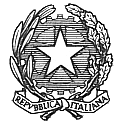 ISTITUTO COMPRENSIVO STATALE “A. POLIZIANO”Viale Morgagni n. 22 – 50134 FIRENZETel. 055/4360165 – FAX 055/433209 –C.M. FIIC85700L – C.F. 94202800481e-mail: fiic85700l@istruzione.it pec: fiic85700l@pec.istruzione.itsito http://www.icpoliziano.gov.it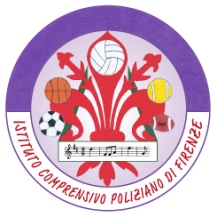 